ATTENDEES:Directors:Laurie Frederickson- PresentAnay Terala- PresentSteph Belmontes- PresentBrayton Rose- PresentJasmine Fan- AbsentKhushi Sahi- AbsentAnagha Kumar- PresentLorenzo Powell- AbsentSahir Mir- AbsentYash Jain- PresentAlexandros Chatzipanagos- PresentCarley Mosby- PresentAditya Lahiri- PresentElisabeth Melms- PresentMinseo Kim- PresentShraavya Pydisetti - PresentRezwana Habib - AbsentIzzy Kudish- AbsentHank Walter- PresentJa Quita Joy Roberts- PresentDavid Miller- PresentDanielle DeSwawal- AbsentAdvisors:David EronIan FournieTeresa WeimannZoe ZgodzinskiGuests:PrattElizabeth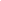 COMMITTEE REPORTS:DISCUSSION ITEMS: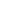 Item 1: Role of Union Board within the IMU (Everyone) - 10 MinutesLaurie: I did send a Slack about this; I sent an article to the IDS about my experience at the trustees meeting. To my understanding, this is the first time Union Board has made such a public statement. In summary, Gabriella Couloubaritsis and I went to the Trustees meeting (click here for a link to the article).Carley: Did you put this out today?Laurie: It was released today around noon.Carley: Have you heard anything from the admin yet?Laurie: I've only heard positive things and similar stories from other student leaders. Hank: What's next?Laurie: What's next is to continue to amplify student voices. I am more than happy to help dozens of student leaders to get their articles published. Elisabeth: When is the following trustees meeting?Laurie: They meet four (4) times yearly; their next meeting is over the summer. Elizabeth: I was wondering if there is a way we can organize an event or display to keep this in people's minds.Laurie: that is something I've been thinking of. If anyone has any ideas, please let me know. Elizabeth: What did you do when you were there? Laurie: we sat outside the doors the whole time; when we tried to talk to them, the trustees preferred to talk about unproductive and light-hearted discussionsElisabeth: is there any way to contact trustees individually?Laurie: You can only contact the trustees as a whole. I don’t want this to be a direct attack on the trustees; I want it to be a way for student voices to be amplified. Elizabeth: It's really hard for student organizations to figure things out. When I was trying to get things done with a group last year, I had to jump over a million hoops and get redirected to different people. It felt impossible to do anything.Laurie: I hope that is something that is addressed when the restructure happens. Item 2: Sponsorship Packet (Brayton) - 15 MinutesBrayton- I first want to talk about the history of the sponsorship packet. Sahir and Rezwana first talked about the sponsorship packet, last board. I think it would be helpful to have a more streamlined process for this. Elizabeth- What is a sponsorship?Brayton- I'm glad you asked; in terms of UB, we are considering this as an outside party that gives funds/items to UB to support our initiatives or a specific event. This could include companies, donors, university departments, etc. UB retains creative control of event/marketing, and Union Board pursues sponsorships. A partnership is different since it is a collaboration within IU that improves events through student organizations, departments, university programs, etc. Union Board retains logistical control over agreed aspects of the event, but the process of creating the event is a collaboration between UB and the organization. In my process, UB retains ownership of materials purchased. If UB purchases decor for another student event, we will keep those decor items. *shares the event sponsorship guide* Elisabeth- how would you approach a company coming to Union Board, or would we reach out first?Brayton—An example of something happening right now is the Full Ride Kane Brown Tour. They reached out months ago, trying to figure out how it would work. We want to make sure it is mutually beneficial. I'm approaching it by giving them a list of events and asking them to pick an event to sponsor. Ian- I was going to add a couple of things regarding the marketing side of things. A lot of the reason is that Union Board has a variety of high-quality digital designers. We can do cross-posts to make sure the marketing looks good and uniform. Elizabeth- how much could you get from sponsors?Brayton- you could get a lot, but sometimes it's not about the money. Ian- we get a lot of blurred lines when organizations come to us seeing us as a funding board. This can help directors understand this is something that should be sent to the funding board or kept within the union boardJa Quita- This is a good idea because it could be given to departments since it can show them Anay—I think that emphasizes that UB is more than just funding. We can reach out to departments and student organizations to clearly state that. Item 3: Feedback From Board Survey (Laurie) - 5 MinutesLaurie: As you know, the exec has been going to visioning committees to help with the restructuring of the IMU. One of the questions is, “How will student leaders….” While there are 4 students in that room, I think it is important that we, students, are included in the direction of the IMU. Elizabeth: The IMU and union board have become a home to me. It’s helped me feel like I have a place here on campus because of all of the activities and connections I have been able to make and be a part of. I believe that it's important to continue those connections. I've been in other clubs where I've felt invisible, and since joining the union board, it has been made clear that I am cared for.Everyone: bump on that. We do careElisabeth Melms: Union Board is one of the big 4 organizations on campus. Compared to other organizations, we have a loud voice on campus. We get unique experiences compared to other organizations. In terms of what UB’s roles should be, putting pressure on admin for students to be involved in big decisions being made.Elizabeth: There should also be an emphasis on diversity.Carley: We have a responsibility to take action. We need to establish that students do have spaces. Students should be involved from the beginning; we should not demand or beg for a spot.Laurie: One question: Why does it matter that there should be space for students, and why does UB need to advocate for it?Anay—UB is the governing body for the IMU, but it retains the role of representing the student organizations. Our role is to help those student organizations by setting them up for success and helping them with catering and room reservations.Shravvya—Student unions are built for students; they are places for students outside of the classroom. Elizabeth- staff at the IMU have not been good at helping with events. Ian can tell you when I tried to do the Mardi Gras event; we spent the whole time trying to get a speaker. When it was confirmed we would get one, the setup team didn't care or help us Laurie- what does it look like for the UB to be a voice in the IMU? What are places that are not union boards' place (ex-staff salaries, the design of the hotel, etc) what is and isn't our responsibilityHank- that's a good questionElisabeth—room reservations. Students should have a role in room reservations and accessibility to catering. David: we actually dealt with issues of doors on stalls in restrooms; I will caution you that once you give up decision involvement in little things, you will lose decision involvement in bigger thingsJa QUita- bumpElisabeth- The art initiative is designed for the building Carley- Sustainability within the imu, how can we improve? We should represent those values and highlight sustainability and accessibility.Laurie- Yes, representing the values of students resonates.Ian- To add to what David said, you think you don’t care about it until after the fact. Hank- Reflecting back on what I heard you say, I heard someone say they think UB has an interest in IU dining and what happens there, something about the meeting and reservation process, the design of the physical space. Are there other things? Thinking of the union's organizational chart, those are the main chunks. Elisabeth- I would love to hear updates from union meetings. Laurie- visioning is at 9 a.m. on the 21st. You and your ADs can come to share some ideas that you spoke about today. I will share the information in Slack. If you come up with anything else, please Slack me. These recommendations will go to the vice provost. Carley- Is there a way to recommend a blur to ask students' interests? Laurie- is it helpful to do a Google form and post it on our Instagram?Carley and Elisabeth- YES Laurie- If you have any further questions, please slack me.Item 4: Fall 2024 Event Planning (Ian & Anay) - 10 MinuteAnay- Ian and I have a presentation about Fall 2024 event planningIan- Outline the events that you want to see in the Fall. What has your committee done in the past, what has worked, and what hasn't worked? Where do we want to set the committee going up? Are there any programs that you’re just passionate about in the Fall? Things to consider: welcome week (Aug 21-25), the first day of classes (Aug 26), family weekend (Sept 27-28), fall break (Oct 11-13), homecoming week (Oct 13-19), thanksgiving break (Nov 23-dec 1), dead week (Dec 9-13), finals week (Dec 16-20). There is also a link to a holiday calendar that we can use to guide programming. Space reservations are due March 29 for all space reservations needed in the IMU. (does not include space reservations on Dunn Meadow or IU Auditoriuam). Proposal timeline- all fall 2024 budget proposals must be submitted to Anay by April 5 @ 11:59 pm. The fall budget approval meeting is for April 11, 2024. All spring 2024 proposals must be submitted to Anay by March 20, 2024, by 5 pm. Zoe- when do outside organizations have room reservations?Ian- a year in advance, but a week after April 1, room reservations open to all student organizationsAnay- our budget gets reset on July 1, so for fall events there will be a refreshed budget. When you're proposing for the fall, keep that in mind. Get that to me by April 5 at 11:59. Then BA will meet before April 11 to go over all of the proposals. The earlier you get it in, the better. There is more time to go over marketing strategies. Then the deadline for all spring 2024 proposals is March 20 @ 5 pm. All events you want for the end of the semester will be proposed on this day. Elizabeth- if we turn in a proposal over spring break, when will it be looked over? Anay- BA will look over it next week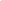 ACTION ITEMS: Item 1: UB x Hillel Event Proposal (Rezwana) - 15 MinutesAnay-Rezwana is not here, but she sent a video for her proposals. Any questions can be directed to Ian.Rezwana: *Video begins* Thursday Mar 28, 2024 and Mar 29, 2024. It will be in IU Auditorium from 7 pm-10 pm. From 7-7:30 pm, Robert Moniot will be a guest speaker; he is the writer of a short film called “The Ice Cream Man.” After Robert Moniot’s speech the film ‘Denial’ will play. On the 29th, there will be a tabling to raise awareness and combat anti-semitism. Meals will be provided at Hillel, they will also pass out bracelets and pins. Elisabeth- Is Hillel contributing financially anything? Laurie- They are contributing an equivalent amount. They are paying for the speaker and the ingredients for the food.David- Do people register to go to the dinner?Laurie- It would be through beinvolved; they will RSVP ahead of time.Alex- will we need security?Laurie- yes, they will cover that.Hank- is that security at the Whitt or Hillel?Laurie- I think both, but I don't know. There will be security at Hillel. Brayton- where is the lecture? Laurie- the WhittVoting- PassedItem 2: UB x MSA Event Proposal (Rezwana) - 15 MinutesRezwana: *video begins* Proposal for Interfaith Iftar: Hoosier edition. The event will be held on March 25th and March 26th. The tentative venue will be the Solatarium, Tudor room, Frangipani, or the Georgian room. The event will include dinner and games. Interested Hoosiers are welcome to join and participate. Gift bags with treats, prayers, and gummy bears will be passed out. We are looking into different catering options. Elisabeth: We talked about this in BA, but Is there a quote provided by Taste of India?Ian: We just used what was provided in the pastElisabeth: Face value seems high.Aditya: Is this a recurring event?Laurie: yes, for 5 yearsElisabeth: Is it the same number for attendance?Laurie: it grows every yearYash: would this also be an RSVP event:Laurie: yes Voting: PassedItem 3: Goat Yoga Proposal (Elisabeth & Brayton) - 15 MinutesElisabeth: It would be taking place on a farm that is 20 minutes outside of Bloomington. Why goat yoga? There are serious aspects to this farm, such as that it used to be a large dairy farm, but once they had reevaluated the impact of the environment and their values on animal rights, they shut down and opened a sanctuary. After the yoga session, we will go on a tour of the farm and learn how the goats are taken care of. Students will gain education on healthy eating, engagement with the local community, benefits of practicing yoga, and a once-in-a-lifetime experience. This event will be on April 13th. I am working with the farm manager on a schedule, it will be held during the day from 10 am-1:30 pm. Two separate groups will come, each of which will have 25 people. The first group will do the yoga while the other will do the farm tour, and vice versa. They have rain locations if it does rain. We are getting a student discount since we bring many people to the farm. I am working on ideas to work directly with sustainable groups on campus and SPEA. Carley: You mentioned something about yoga being culturally significant. Do they have ways to address that? As someone who isn't informed of the cultural practices, I don't know if that is a concernElisabeth: I don't know a lot about that, but I can reach out to them. I know they are certified yoga instructors, and they provide the mats and supplies. They have been doing this for years, so I think it is okay. Steph: I think this counts as recreational therapyDavid: I've done goat yoga before; it's super cool and super worth it. The goats walk on your back, but they aren't heavy Ja Quita: Can you do this again in the future? I am busy on April 13Laurie: BUMP ON THATCarly: Do they still produce goat milk?Elisabeth: They are all retired; I think they sell sustainably sourced goat productsSteph: Is this going to be free to students? Elisabeth: YesAditya: If transportation costs go down, would you include more students? Elisabeth: Probably not, since the farm is so small. Ja Quita: I'm assuming the 50 spots will include directors? Elisabeth: Yes, those 50, including my AD and I, you are all students as well as directors. You can sign up to join. Voting: PassedItem 4: Indy Mass Ave Food Tour (Anagha & Minseo) - 15 MinuteMinseo: We are going to have a 3-hour food tour on Mass Ave in Indianapolis. This is to celebrate Grad celebration week. We will charge $20 per person. Anagha: The tour will have a guide who will take you to the historical spots in the city. There will be a series of different cuisines. This will be on April 14th.Alex: How is transportation being priced? Minseo: we had a higher quote, but when we emailed someone else, they lowered the priceAnagha- it will be 40 students, including 4 people from Board.Aditya: Are you partnering with someone to explain the culture and history? Anasgha- the tour company will provide a guide Elisabeth: since these are grad students, will they be able to purchase alcohol?Anagha: we aren't authorized to allow that Elizabeth: I believe the tour that we are doing has a customization option that doesn't allow alcoholCarly: is there a difference between gratuity and reservation fee?Anagha: the gratuity fee is for the tour itself. Anay: since it's focused on grad students, is there a way you will restrict under-grads from RSVPing? Anasgha- we will reach out to grad students first, then a week later open it to the rest of the students Ja QUita: If you have no grad students interested, what will you do?Anagha- open it to everyone Hank- are all 4 of these coming out of general?Anay- yesAlex: if you do not sell out, what is the planMinseo- well, we are hoping and planning to sell outAnagha- it is $20 for 3 well-known and popular restaurantsVoting: Passed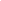 UPDATESAdjourned: 7:59